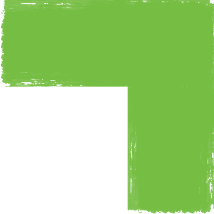 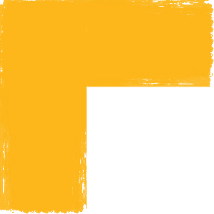 The following pack has games and activities to help with children’s communication.They are good to use with children who are not talking yet.Pick one game each week to practise.Turn off the TV and other distractions.Follow your child’s interests in the activity, model sounds, turn taking and other aims of the activities. If you are seeing a speech and language therapist they may have picked out some games for you to try.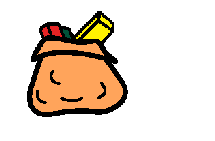 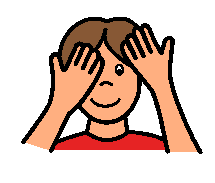 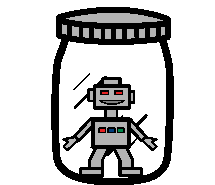 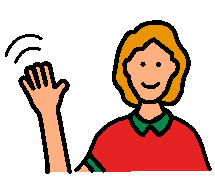 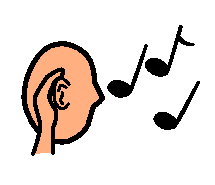 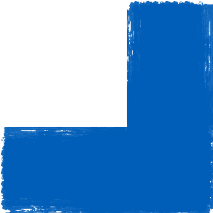 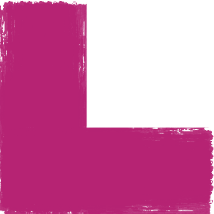 Hello, goodbyeAim: to develop the use of early gesturesyou will need: teddy, dolly, toy people or animals and a baghow to play:sit opposite the child, at their level put two or three of the objects in the bag, for example three peopleslowly start to pull the first person out of the bagwhen they pop out say ‘hello’ and wave.  Get the child to wavegive the child the person to play withthen do the same with the other people in the bagwhen all the people are out, get the child to put them back in the bag one at a time.  Say ’bye’ and wave to each one as they go in the bag.get the child to wavehelpful hint:once the child has started to wave, just hold the person a bit longer and wait to see if they will start to wave before you do itNHS Blackburn with Darwen Speech and Language Therapy Department September 2008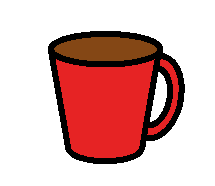                     This is the way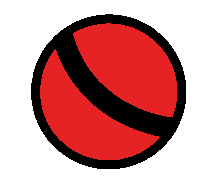 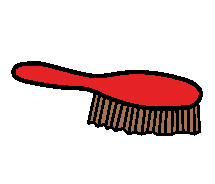 Aim: to develop listeningyou will need: a bag and some everyday objects                         e.g. brush, cup, ball, flannel, key, book, etchow to play:sit opposite the child, at their levelchoose two or three objects to put in the baghelp the child to take an object out of the bag and use it as you sing the part of the song which has the object inmove onto the next object and the next part of the songhelpful hint:ideas:     ‘This is the way we…. drink our juice                                   …. brush our hair			       …. bounce the ball                                   …. open the door                                   …. wash our face                                   …. read the book                                   …. put on our socks       on a cold and frosty morning’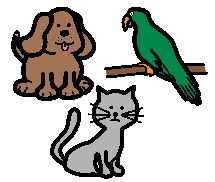 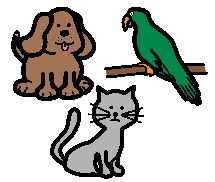 Animal soundsAim: to develop an awareness of symbolic soundsyou will need: a bag with some animal toys/puppets insidehow to play:sit opposite the child, at their level  help the child to take an animal out of the bag.  Make the animal sound e.g. ‘miaow’ for catput the bag behind your back as you give the child time to play with the animal.  Keep making the animal soundthen, bring the bag back and do it again with the next animalyou can use animal picture books to help this activityhelpful hints:you might need to hold the animal up near your face as you say the sound, to help the child to listenit doesn’t matter if the child does not try to make the soundsNHS Blackburn with Darwen Speech and Language Therapy Department September 20Time to sleep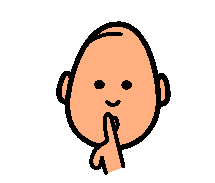 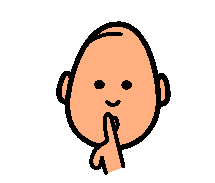 Aim: to listen to symbolic sounds and early wordsyou will need: 2 teddies, dollies or animal toyshow to play:sit opposite the child, at their levelyou take one teddy and give the child the otherlie your teddy down to sleep, saying ‘sshhhhhh’.  Help the child to do the samethen say ‘wake up’ loudly, as you stand your teddy up.  Help the child to do the samedo this again and again.  Remember you can also play this game with the dolls and the toy animalshelpful hint:as the child starts to listen for ‘sshhhh’ and ‘wake up’, don’t move your teddy until the child has moved theirsNHS Blackburn with Darwen Speech and Language Therapy Department September 2008Music game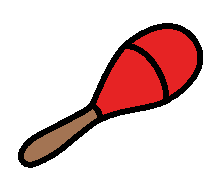 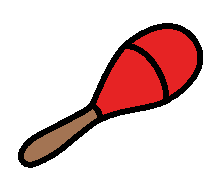 Aim: to listen to symbolic sounds and early wordsyou will need:2 hand held musical instruments or plastic bottles with rice insidehow to play:sit opposite the child, at their level  hold one of the instruments and give the other one to the childshake/bang the instruments as you say ‘go’ loudlyafter about 10 seconds say ‘sshhhhh’ and put your instrument down and place your hand over the child’s instrumenthelp them to wait until you say ‘go’ againkeep repeating this routinehelpful hints:gradually increase the amount of time you wait before saying ‘go’as the child starts listening for ‘go’ and ‘sshhhh’, you can stop putting your hand over their instrumentNHS Blackburn with Darwen Speech and Language Therapy Department September 2008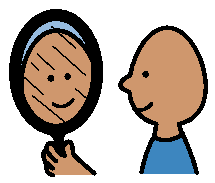 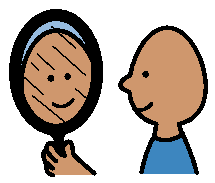 Mirror funAim: to develop copying mouth shapes and soundsyou will need: a big mirrorhow to play:sit next to the child in front of the mirrormake silly faces and head movements in the mirror. Help the child to watch and copy your actionsmake funny sounds that mean your mouth has to move: e.g. mouth wide open for ‘aaah’                          mouth round for ‘oo’                          mouth open and closed for ‘ma,ma,ma’helpful hints:it may take some time for the child to start copying your faces and soundsyou can help the child to try making some movements e.g. head movementsNHS Blackburn with Darwen Speech and Language Therapy Department September 2008Object matching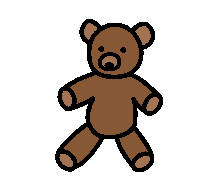 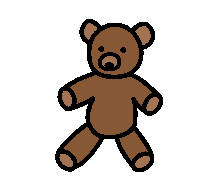 Aim: to develop object to object matchingyou will need: a bag and pairs of objectshow to play:sit opposite the child, at their levelput two objects in the bag and their matching pairs in front of the childpull one of the objects out of the bag and name it  put your other hand out over the matching object for the child to give youhold both objects together and name them, before giving them to the child to play withput the objects back and this time take the other object out of the bagdo this with different pairs of objectshelpful hints:as the child begins to match the objects, just hold your hand out towards the child and not over the object you wantif the child can do this, try using three pairs of objects at a time NHS Blackburn with Darwen Speech and Language Therapy Department September 2008Object picture matching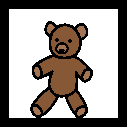 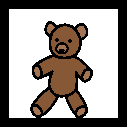 Aim: to develop object to picture matchingyou will need: a large box with a hole cut out of it, make a post box                                              and a set of objects with matching pictureshow to play:sit opposite the child, at their level with the box next to youput two objects behind your back and their matching pictures in front of the childhold up one of the objects and name it put your other hand out over the matching picture for the child to give youhold the object and the picture together and name them, before giving them to the child to post in the boxchange the object and the picture with another pair and do it againhelpful hints:as the child begins to match the items, just hold your hand out  towards the child and not over the picture you wantif the child can do this, try using three pairs of objects and pictures at a timeNHS Blackburn with Darwen Speech and Language Therapy Department September 2008Picture matching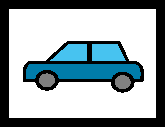 Aim: to develop picture to picture matchingyou will need: a set of picture pairs and a bag                                   how to play:choose two pairs of pictures.  Put one set of the pictures in the bag and their matching pairs in front of yousit opposite the child, at their level with the bag next to youhelp the child to take one picture out of the bag  hold up the matching picture next to the child’s picture and name itchange them for another pair and do it againhelpful hint:if the child can do this, try using three pairs of pictures at a time NHS Blackburn with Darwen Speech and Language Therapy Department September 2008